Частное общеобразовательное учреждение «Средняя общеобразовательная школа с этнокультурным еврейским компонентом образования с углубленным изучением отдельных предметов «Ор Авнер» г. ХабаровскаОтчет о результатах самообследования ЧОУ «Ор Авнер» за 2022 годАНАЛИТИЧЕСКАЯ ЧАСТЬОБЩИЕ СВЕДЕНИЯ ОБ ОБРАЗОВАТЕЛЬНОЙ ОРГАНИЗАЦИИТаблица 1.Основным видом деятельности ЧОУ «Ор Авнер»  (далее – Школа) является реализация общеобразовательных программ:Основной образовательной программы начального общего образования;Основной образовательной программы основного общего образования;Основной образовательной программы среднего общего образования.Школа расположена в Железнодорожном районе г. Хабаровска. Большинство семей обучающихся проживает не в районе расположения школы: 25% учащихся проживает в Железнодорожном районе, 32% в Индустриальном районе, 4% в Краснофлотском и 39% в Центральном районах. Один ребенок проживает в с. Некрасовка Хабаровского района. Школой заключен договор с автопарком по доставке обучающихся и сотрудников к месту обучения и работы.II. СИСТЕМА УПРАВЛЕНИЯ ОРГАНИЗАЦИЕЙ Управление осуществляется на принципах единоначалия и самоуправления.Таблица 1. Органы управления, действующие в ШколеДля реализации в полном объеме Федеральных государственных образовательных стандартов нового поколения и осуществления воспитательной работы в школе создано методическое объединение классных руководителей.III. ОЦЕНКА ОБРАЗОВАТЕЛЬНОЙ ДЕЯТЕЛЬНОСТИОбразовательная деятельность организуется в соответствии с: – Федеральным законом от 29.12.2012 № 273-ФЗ «Об образовании в Российской Федерации»;- сприказом Минпросвещения России от 31.05.2021 № 286 «Об утверждении федерального государственного образовательного стандарта начального общего образования»;- приказом Минпросвещения России от 31.05.2021 № 287 «Об утверждении федерального государственного образовательного стандарта основного общего образования»;- приказом Минобрнауки от 17.05.2012 № 413 «Об утверждении федерального государственного образовательного стандарта среднего общего образования»;– СП 2.4.3648-20 «Санитарно-эпидемиологические требования к организациям воспитания и обучения, отдыха и оздоровления детей и молодежи»;– СанПиН 1.2.3685-21 «Гигиенические нормативы и требования к обеспечению безопасности и (или) безвредности для человека факторов среды обитания» (действуют с 01.03.2021);– СП 3.1/2.4.3598-20 «Санитарно-эпидемиологические требования к устройству, содержанию и организации работы образовательных организаций и других объектов социальной инфраструктуры для детей и молодежи в условиях распространения новой коронавирусной инфекции (COVID-19)»;– основными образовательными программами по уровням образования, включая рабочие программы воспитания, учебные планы, планы внеурочной деятельности, календарные учебные графики, календарные планы воспитательной работы;– расписанием занятий.Учебные планы 1-х и 2–4-х классов ориентированы на четырехлетний нормативный срок освоения основной образовательной программы начального общего образования (реализация ФГОС НОО второго поколения и ФГОС НОО-2021), 5-х и 6–9-х классов – на пятилетний нормативный срок освоения основной образовательной программы основного общего образования (реализация ФГОС ООО второго поколения и ФГОС-2021), 10–11-х классов – на двухлетний нормативный срок освоения образовательной программы среднего общего образования (ФГОС СОО).Форма обучения: очная.Язык обучения: русский.Таблица 1. Общая численность обучающихся, осваивающих образовательные программы в 2022 годуВсего в 2022 году в образовательной организации получали образование в среднем 55 обучающихся.Школа реализует следующие образовательные программы:основная образовательная программа начального общего образования по ФГОС начального общего образования, утвержденному приказом Минпросвещения России от 31.05.2021 № 286;основная образовательная программа начального общего образования по ФГОС начального общего образования, утвержденному приказом Минобрнауки от 06.10.2009 № 373;основная образовательная программа основного общего образования по ФГОС основного общего образования, утвержденному приказом Минпросвещения России от 31.05.2021 № 287;основная образовательная программа основного общего образования по ФГОС основного общего образования, утвержденному приказом Минобрнауки от 17.12.2010 № 1897;основная образовательная программа среднего общего образования по ФГОС среднего общего образования, утвержденному приказом Минобрнауки от 17.05.2012 № 413;дополнительные общеразвивающие программы.Переход на обновленные ФГОС     Во втором полугодии 2021/22 учебного года школа проводила подготовительную работу по переходу с 1 сентября 2022 года на ФГОС начального общего образования, утвержденного приказом Минпросвещения от 31.05.2021 № 286, и ФГОС основного общего образования, утвержденного приказом Минпросвещения от 31.05.2021 № 287, разработала и утвердила дорожную карту, чтобы внедрить новые требования к образовательной деятельности. В том числе были определены сроки разработки основных общеобразовательных программ – начального общего и основного общего образования.        В Школе была создана рабочая группа (Приказ №6 от 04.10.2021) по обеспечению перехода на обучение по ФГОС НОО, ФГОС ООО. В нее вошли:Лисицкая Оксана Васильевна –директор школы;Соколова Эльвира Петровна – педагог – организатор;Задиранова Екатерина Григорьевна – педагог – психолог;Морозова Татьяна Владимировна – учитель русского языка и литературы;Лукьянова Ирина Владимировна – учитель математики;Филоненко Елена Александровна – учитель начальных классов;Фельдман Ольга Викторовна - учитель начальных классов;Иларионова Татьяна Алексеевна - учитель начальных классовДеятельность рабочей группы в 2021–2022 годы по подготовке Школы к постепенному переходу на новые ФГОС НОО и ООО можно оценить как хорошую: мероприятия дорожной карты полностью реализованы.С 1 сентября 2022 года ЧОУ «Ор Авнер» приступила к реализации ФГОС начального общего образования, утвержденного приказом Минпросвещения от 31.05.2021 № 286, и ФГОС основного общего образования, утвержденного приказом Минпросвещения от 31.05.2021 № 287, в 1-х и 5-х классах. Школа разработала и приняла на педагогическом совете 28.08.2022 (протокол № 1) основные общеобразовательные программы – начального общего и основного общего образования, отвечающие требованиям новых стандартов, а также определила направления работы с участниками образовательных отношений для достижения планируемых результатов согласно новым требованиям.Включение в образовательный процесс детей из ДНР, ЛНР и УкраиныВ ЧОУ «Ор Авнер» детей из вновь включенных в состав Российской Федерации субъектов не было.Применение ЭОР и ЦОРВ 2022 году была проведена работа по ознакомлению работников учреждения с цифровой образовательной платформы ФГИС «Моя школа». В рамках программ по самообразованию педагоги изучили функциональные возможности платформы и порядок подключения к цифровому ресурсу. В результате обсуждения данного вопроса, педагогический коллектив не счел применение данного ресурса целесообразным. Педагоги школы, по мере возможностей, используют на уроках ЦОР (биология, химия, информатика, ОБЖ, музыка и др.)Профили обученияВ 2021/22 году для обучающихся 10-х класса были сформированы индивидуальные учебные планы. В 2022 году десятый класс в школе не сформирован. Таким образом, в 2022/23 учебном году в полной мере реализуется ФГОС СОО и профильное обучение для обучающихся 10-х и 11-х классов. Перечень предметов на углубленном уровне – в таблице.Таблица 2. Предметы на углубленном уровне	Обучающиеся с ограниченными возможностями здоровья     В Школе развивается индивидуализированная среда, которая отвечает образовательным потребностям каждого ребенка.     Используются и совершенствуются технологии обучения:Информационно – коммуникационная технологияТехнология развития критического мышленияПроектная технологияТехнология развивающего обученияЗдоровьесберегающие технологииТехнология проблемного обученияИгровые технологииТехнология интегрированного обученияПедагогика сотрудничестваТехнологии уровневой дифференциацииТехнологии дистанционного обученияОбучение в сотрудничестве, командная, групповая работаФормирование основ духовно-нравственного развития и воспитания, которые развивают необходимые личностные качества, расширяют жизненную компетенцию, укрепляют здоровье обучающихся для выполнения трудовых обязанностей и успешной социализации. В 2022 году в школе учащихся с ОВЗ не было.   В соответствии с графиком курсовой подготовки повышения квалификации в 2022 году прошли курсы: Конева М.П., Прошла переподготовку учителя иностранного языка Мажара М.С.В штате Школы имеется педагог-психолог, который оказывает консультативную помощь учащимся и родителям, проводит индивидуальные собеседования с учащимися, испытывающими затруднения в общении и учебе. Учителям консультируются в выборе наиболее эффективных методов индивидуальной работы с учащимися, при изучении личности школьника, составлении индивидуальных образовательных маршрутов.Внеурочная деятельностьОрганизация внеурочной деятельности соответствует требованиям ФГОС уровней общего образования. Структура рабочих программ внеурочной деятельности соответствует требованиям ФГОС к структуре рабочих программ внеурочной деятельности. Все рабочие программы имеют аннотации и размещены на официальном сайте Школы (or-avner-school.ru).В 2022 годe реализация внеурочной деятельности шла в очном формате, но с учётом эпидемиологической обстановки.Формы организации внеурочной деятельности включают: кружки и секции.С 1 сентября 2022 года в планах внеурочной деятельности уровней образования выделено направление – еженедельные информационно-просветительские занятия патриотической, нравственной и экологической направленности «Разговоры о важном». Внеурочные занятия «Разговоры о важном» были включены в планы внеурочной деятельности всех уровней образования в объеме 34 часов.На основе примерной программы курса «Разговоры о важном», одобренной решением ФУМО (протокол от 15.09.2022 № 6/22), были разработаны рабочие программы внеурочных занятий «Разговоры о важном». Внеурочные занятия «Разговоры о важном» внесены в расписание и проводятся по понедельникам седьмым-восьмым уроками еженедельно. Первое занятие состоялось 5 сентября 2022 года. Ответственными за организацию и проведение внеурочных занятий «Разговоры о важном» являются классные руководители.В первом полугодии 2022/23 учебного года проведено 16 занятий в каждом классе. Внеурочные занятия «Разговоры о важном» в 1–11-х классах:фактически проведены в соответствии с расписанием;темы занятий соответствуют тематическим планам Минпросвещения;формы проведения занятий соответствуют рекомендованным.В связи с отсутствием в классных комнатах мультимедийного оборудования невозможно использовать видео, презентаций и проведение интерактивных заданий в полной мере. По мере возможностей, для реализации программы по внеурочной деятельности, классные часы проводятся в кабинете информатики. Таблица 3Вывод. Школа выполнила требования введения обновленных ФГОС в 1 и 5 классах. Учебные программы по урочной и внеурочной деятельности выполнены в полном объеме Выявленные проблемы не повлияли на качество организации внеурочной деятельности. К сожалению, наблюдается снижение численности учащихся по всем ступеням обучения. Этому существуют и объективные, и субъективные причины. К объективным причинам можно отнести слабую материальную базу образовательного процесса и не соблюдение температурных норм в помещении школы. Слабая материальная база не обеспечивает работу школы в рамках требований обновленных ФГОС. Школа нуждается в цифровой модернизации.Воспитательная работа Стержнем годового цикла воспитательной работы школы являются ключевые общешкольные дела, через которые осуществляется интеграция воспитательных усилий педагогических работников. Важной чертой каждого ключевого дела и большинства используемых для воспитания других совместных дел педагогических работников и обучающихся является коллективная разработка, коллективное планирование, коллективное проведение и коллективный анализ их результатов. В школе создаются такие условия, при которых обучающиеся, начиная с первого класса включаются в школьную жизнь. Ключевой фигурой воспитания в школе является классный руководитель, реализующий по отношению к обучающимся защитную, личностно развивающую, организационную, посредническую (в разрешении конфликтов) функции.Исходя из этого воспитательного идеала, а также основываясь на базовых для нашего общества ценностях (таких как семья, труд, отечество, природа, мир, знания, культура, здоровье, человек) формулируется общая цель воспитания в общеобразовательной организации – личностное развитие школьников.Направления воспитательной работы:Общеинтеллектуальное: Во Всероссийской олимпиаде школьников в 2021-22 учебном году приняло участие 35 учащихся 4 – 11 классов, что составило 90% обучающихся в этих классах. При этом 17 человек (46%) участвовали в 2-х и более олимпиадах. Олимпиада проводилась по 11 предметам. 27 человек (77%) показали высокие результаты и признаны победителями и призёрами школьного этапа. 1 человек стал призёром муниципального этапа. Во Всероссийской олимпиаде школьников в 2022-23 учебном году приняло участие 24 учащихся 4-11 классов, что составило 69% обучающихся в этих классах. При этом, 12 человек (50%) участвовали в 2-х и более олимпиадах. Олимпиада проводилась по 11 предметам. 13 человек (54%) показали высокие результаты и признаны победителями и призёрами школьного этапа. 1 человек стал призёром муниципального этапа олимпиады.Победители и призёры Школьного этапа ВсОШ  2021-22 учебного годаПобедители и призёры Школьного этапа ВсОШ  2022-23 учебного годаУчастие в городских олимпиадах и конкурсахДуховно-нравственное:Мероприятия, посвященные праздникам еврейского календаря:Ту бишват (1-11 классы)Пурим (1-11 классы) (ведущие- ученики 10-11 классов В. Довгалева, И. Щербаков, А. Прилуцкий, М. Лисицкая, Д. Оглуздин, Е. Соловьева, А. Лопатина)Песах (1-4 класс), (15 учеников среднего и старшего звена)Лаг баомер (1-11 классы)Рош ашана (ведущие – ученики 11 класса Лисицкая М., Оглуздин Д., Соловьева Е., Лопатина А.)Йом Кипур (Капарот) 1-11 классыСуккот (1-11 классы)Ханука (ведущие Лисицкая М, Соловьева Е. Участие в постановках: 1 класс Игнатов М, Федореев Д. 2 класс Пайкин Е., Кугуенко Е. 5 класс Пайкин Л., Харчук В., Снетков М. 6 класс Войтенко Д., Алипченко С., Каландия М. 7 класс Снеткова Р., Полякова А. 9 класс Манишин С. 11 класс Оглуздин Д.)Гражданско-патриотическое:Беседа о Великой Отечественной Войне (1-5 класс)Викторина ко Дню победы (6-11 классы)Торжественная линейка, посвященная 9 мая (ведущие – ученики 11 класса В. Довгалева, И. Щербаков, А. Прилуцкий)Общекультурное: Праздники и памятные даты государственного календаря«Последний звонок» (1-11 классы)Праздник окончания учебного года (ученики 4 класса Л. Пайкин, П. Бысик, Ю. Нудель, И. Шамедько, В. Харчук, М. Снетков) День знаний (1-11 классы)День учителя (1-11 классы)Оздоровительное: Спортивное мероприятие на природе, приуроченное к празднику Лаг баомер (1-11 класс)Спортивные эстафеты (1-4 классы)Экологическое:Сбор макулатуры (1-11 классы)Модули:Ключевые общешкольные дела.Ту бишват (1-11 кл)Пурим (1-11 кл) (ведущие - ученики 10-11 классов В. Довгалева, И. Щербаков, А. Прилуцкий, М. Лисицкая, Д. Оглуздин, Е. Соловьева, А. Лопатина)Песах (1-11 классы)Лаг баомер (1-11 кл)Линейка к дню 9 мая (ведущие – ученики 11 класса В. Довгалева, И. Щербаков, А. Прилуцкий)Последний звонок (1-11 кл) День знаний, Рош ашана, Йом Кипур, Суккот, день учителя, ХанукаКлассное руководство1-2 классы Разговоры о главном:Мечтаю летать (Эвристическая беседа)Как становятся учеными?( беседа с игровыми элементами) Какие поступки делают человека великим? (О первом полете человека в космос) (викторина)Зачем я учусь? интеллектуальная играУмеем ли мы мечтать? дискуссияЯ хочу увидеть музыку Музыкальная гостинаяЕсли бы я был учителем беседа с игровыми элементамиВместе весело шагать по просторам… беседа с игровыми элементамиМой самый счастливый день Эвристическая беседаМы идем в театр. А что это значит? ролевая играЧто на что похоже: зачем человеку воображение? беседа с игровыми элементамиТрадиции моей семьи Эвристическая беседаОтчество – от слова «отец» дискуссияСамое главное слово на земле развивающее творчествоРодительские собрания: организационное, итоги первого полугодияУчастие в общешкольных мероприятиях 3-4 классМечтаю летать Эвристическая беседа Откуда берутся научные открытия? беседа с игровыми элементами Какие поступки делают человека великим? (О первом полете человека в космос) викторинаЗачем нам знания? интеллектуальная игра О чем мы мечтаем? Эвристическая беседаЯ хочу услышать музыку Музыкальная гостинаяКакие бывают учителя: Лев Николаевич Толстой беседа с игровыми элементами  Вместе весело шагать по просторам… викторинаРазделяя счастье с другим, мы умножаем счастье (П. Коэльо) дискуссияС чего начинается театр?  ролевая игра Что такое творчество? беседа с игровыми элементамиКак создаются традиции?  дискуссия Отчество – от слова «отец» Эвристическая беседаМатеринское сердце чаще бьется (С. Федин) развивающее творчествоРодительские собрания: организационное, итоги первого полугодияУчастие в общешкольных мероприятиях 5-7 классыНевозможное сегодня станет возможным завтра Эвристическая беседаХроника научных открытий, которые перевернули мир беседа с игровыми элементами Трудно ли быть великим? ВикторинаМы – Россия. Возможности – будущее, интеллектуальная игра, Зачем мечтать? дискуссияЧто мы музыкой зовем? Музыкальная гостинаяЕсли бы я был учителем… Эвристическая беседаМожет ли быть Тимур и его команда в 2023 году? дискуссияЧто человеку нужно для счастья? ДискуссияС чего начинается театр? ролевая играКак построить диалог с искусством? ДискуссияОбычаи и традиции моего народа: как прошлое соединяется с настоящим беседа с игровыми элементамиОтчество – от слова «отец» эвристическая беседаШапку надень!... дискуссия, тематические задания по подгруппамРодительские собрания: организационное, итоги первого полугодияУчастие в общешкольных мероприятиях8-9 классыНевозможное сегодня станет возможным завтра эвристическая беседаНаучные прорывы моей страны беседа с игровыми элементами Истории великих людей, которые меня впечатлили викторинаМы – Россия. Возможности – будущее, интеллектуальная игра, Полет мечты дискуссияЧто мы музыкой зовем? Музыкальная гостинаяКакие качества необходимы учителю? беседа с игровыми элементамиКакие существуют детские общественные организации? беседа с игровыми элементамиДай каждому дню стать самым лучшим в твоей жизни (Пифагор) эвристическая беседаС чего начинается театр? ролевая игра Искусство – одно из средств различения доброго от злого (Л.Н. Толстой) ДискуссияОбычаи и традиции моего народа: как прошлое соединяется с настоящим? дискуссияОтчество – от слова «отец» тематические задания по подгруппамПозвони маме эвристическая беседа Родительские собрания: организационное, итоги первого полугодия.Участие в общешкольных мероприятиях11 классНевозможное сегодня станет возможным завтра эвристическая беседа Ценность научного познания беседа с игровыми элементамВикторина «Истории великих людей, которые меня впечатлили» Мы – Россия. Возможности – будущее интеллектуальная играПолет мечты дискуссияЧто мы музыкой зовём? Музыкальная гостинаяКакие качества необходимы учителю? эвристическая беседаО важности социально-общественной активности дискуссияСчастлив не тот, кто имеет все самое лучшее, а тот, кто извлекает все лучшее из того, что имеет (Конфуций) дискуссияС чего начинается театр? ролевая играИскусство – это не что, а как (А. Солженицын) ДискуссияОбычаи и традиции моего народа: как прошлое соединяется с настоящим? беседа с игровыми элементамиОтчество – от слова «отец» тематические задания по подгруппамМатеринский подвиг Эвристическая беседа Родительские собрания: организационное, итоги первого полугодияУчастие в общешкольных мероприятияхЭкскурсии:«Почта России» (1-4 классы)Гипермаркет «Самбери» (1-4 классы)Аэронавигация Дальнего Востока (5-11 классы)Профориентация:Посещение Хабаровского автодорожного техникума (ученицы 8 класса Сербина С., Новицкая А.)Организация предметно-эстетической среды:Оформление школьных стендов к праздникам (ученица 11 класса Лисицкая М.)Работа с родителями:Участие родителей в школьном проекте «Профессии родителей»(Кугуенко И. 2, 9 класс. Афанасьева Н. 4 класс. Кузан В. 1, 3 класс. Соловьев А. 11 класс)1 класс. Классный руководитель - Филоненко Елена АлександровнаТемы родительских собраний.   1.Ваш малыш – школьник. Режим дня первоклассника и его влияние на учебную деятельность.2. Как помочь ребенку стать внимательным.3. Значение эмоций для формирования положительного взаимодействия ребенка с окружающим миром.4. Подведение итогов учебного года.Классные мероприятия.Прощание с Азбукой.Предметная неделя по математике.Предметная неделя по русскому языку.2 классКлассный руководитель - Фельдман Ольга ВикторовнаТемы родительских собраний:1. Способы поощрения и педагогического воздействия на ребенка. Итоги 3 четверти.2. Подведение итогов обучения во 2 классе.Классные мероприятия.Путешествие в страну Смекалки.Консультации по созданию проекта.Предметная неделя по математике.Предметная неделя по русскому языку.3 классКлассный руководитель - Фельдман Ольга ВикторовнаУченики класса принимали участие во всех школьных мероприятиях: Ту Би-Шват, предметных неделях по математике, спортивных мероприятиях ко Дню защитника Отечества, Пурим, Песах, Лаг Ба-Омер.Занимались проектной деятельностью, 6 человек из класса представили свои работы к защите.Родительское собрание: «Итоги учебного года»4 классКлассный руководитель – Иларионова Татьяна АлексеевнаВ 4 классе в 2022 году велась воспитательная работа по всем направлениям: общеинтеллектуальном, гражданско-патриотическом, общекультурном, духовно-нравственном, спортивно-оздоровительном. Были проведены беседы: «Культура общения со сверстниками и взрослыми людьми», «Моя мама лучшая на свете», «В здоровом теле здоровый дух».ПДД- «От «бытовой» привычки – к трагедии на дороге», «На железной дороге», «Правила оказания первой медицинской помощи при дорожно-транспортном происшествии (при кровотечениях и ожогах)», «Езда на велосипеде». Классные часы о героических защитниках нашей Родины, «Доброе слово, что ясный день», «Освоение космоса», ко дню Победы.Участвовали в спектакле к празднику Ту би-шват, в викторине «Знаток русского языка».Совместно с родителями провели «Выпускной в начальной школе». Итоговое родительское собрание было проведено в форме офлайн.5 классКлассный руководитель – Вахрина Галина ВладимировнаИтоговое родительское собрание6 классКлассный руководитель – Пайкина Евгения АлександровнаИтоговое родительское собрание7 классКлассный руководитель – Пайкина Евгения АлександровнаИтоговое родительское собрание8 классКлассный руководитель – Никитенко Людмила Геннадьевна10-11 классКлассный руководитель – Лукьянова Ирина ВладимировнаУчаствовали в мероприятиях, посвященных праздникам Ту бишват, Пурим (ведущие), Песах. Принимали участие на линейке к Дню Победы, «Последний звонок».Родительское собрание «Итоги года»Курсы внеурочной деятельностиКурс внеурочной деятельности «Дружим с математикой» (1 класс).Курс внеурочной деятельности «Проектная деятельность» (2-4, 9 класс)Курс внеурочной деятельности «Смысловое чтение» (1-4 класс).Курс внеурочной деятельности «Шахматы» (1-11 класс)Курс внеурочной деятельности «Учись учиться» (1-4 класс) Курс внеурочной деятельности «Функциональная грамотность» (5 класс)Курс внеурочной деятельности «Математическая грамотность» (5 -9 класс)Курс внеурочной деятельности «Читательская грамотность» (5-8 класс)Самоуправление Совет школы (по 1 ученику из каждого класса с 1 по 11)День самоуправления (ученики 10-11 классов)Организация предметно-эстетической средыОформление стенда к праздникам еврейского календаря (ученица 11 класса В. Довгалева)1 полугодие 2022-23 учебного годаНаправления воспитательной работыОбщеинтеллектуальное: 1-11 классыКлассное руководство.1-2 классы Разговоры о главном:Мечтаю летать (Эвристическая беседа)Как становятся учеными?( беседа с игровыми элементами) Какие поступки делают человека великим? (О первом полете человека в космос) (викторина)Зачем я учусь? интеллектуальная играУмеем ли мы мечтать? дискуссияЯ хочу увидеть музыку Музыкальная гостинаяЕсли бы я был учителем беседа с игровыми элементамиВместе весело шагать по просторам… беседа с игровыми элементамиМой самый счастливый день Эвристическая беседаМы идем в театр. А что это значит? ролевая играЧто на что похоже: зачем человеку воображение? беседа с игровыми элементамиТрадиции моей семьи Эвристическая беседаОтчество – от слова «отец» дискуссияСамое главное слово на земле развивающее творчествоРодительские собрания: организационное, итоги первого полугодияУчастие в общешкольных мероприятиях 3-4 классМечтаю летать Эвристическая беседа Откуда берутся научные открытия? беседа с игровыми элементами Какие поступки делают человека великим? (О первом полете человека в космос) викторинаЗачем нам знания? интеллектуальная игра О чем мы мечтаем? Эвристическая беседаЯ хочу услышать музыку Музыкальная гостинаяКакие бывают учителя: Лев Николаевич Толстой беседа с игровыми элементами  Вместе весело шагать по просторам… викторинаРазделяя счастье с другим, мы умножаем счастье (П. Коэльо) дискуссияС чего начинается театр?  ролевая игра Что такое творчество? беседа с игровыми элементамиКак создаются традиции?  дискуссия Отчество – от слова «отец» Эвристическая беседаМатеринское сердце чаще бьется (С. Федин) развивающее творчествоРодительские собрания: организационное, итоги первого полугодияУчастие в общешкольных мероприятиях 5-7 классыНевозможное сегодня станет возможным завтра Эвристическая беседаХроника научных открытий, которые перевернули мир беседа с игровыми элементами Трудно ли быть великим? ВикторинаМы – Россия. Возможности – будущее, интеллектуальная игра, Зачем мечтать? дискуссияЧто мы музыкой зовем? Музыкальная гостинаяЕсли бы я был учителем… Эвристическая беседаМожет ли быть Тимур и его команда в 2023 году? дискуссияЧто человеку нужно для счастья? ДискуссияС чего начинается театр? ролевая играКак построить диалог с искусством? ДискуссияОбычаи и традиции моего народа: как прошлое соединяется с настоящим беседа с игровыми элементамиОтчество – от слова «отец» эвристическая беседаШапку надень!... дискуссия, тематические задания по подгруппамРодительские собрания: организационное, итоги первого полугодияУчастие в общешкольных мероприятиях8-9 классыНевозможное сегодня станет возможным завтра эвристическая беседаНаучные прорывы моей страны беседа с игровыми элементами Истории великих людей, которые меня впечатлили викторинаМы – Россия. Возможности – будущее, интеллектуальная игра, Полет мечты дискуссияЧто мы музыкой зовем? Музыкальная гостинаяКакие качества необходимы учителю? беседа с игровыми элементамиКакие существуют детские общественные организации? беседа с игровыми элементамиДай каждому дню стать самым лучшим в твоей жизни (Пифагор) эвристическая беседаС чего начинается театр? ролевая игра Искусство – одно из средств различения доброго от злого (Л.Н. Толстой) ДискуссияОбычаи и традиции моего народа: как прошлое соединяется с настоящим? дискуссияОтчество – от слова «отец» тематические задания по подгруппамПозвони маме эвристическая беседа Родительские собрания: организационное, итоги первого полугодияУчастие в общешкольных мероприятияхВ соответствии с вышеизложенным анализом и поставленной целью создать условия для актуальной и потенциальной успешности личности ученика, личностно-профессиональной успешности учителя, успешности школы, её позитивного имиджа, на предстоящий учебный год выделены следующие задачи:1. Формировать гражданскую и правовую направленность личности, активную жизненную позицию, воспитывать гордость за своё Отечество и ответственность за судьбу своей страны.2. Создавать условия для проявления учащимися нравственных знаний, умений и совершения нравственно оправданных поступков.3.  Создавать условия для становления, развития и совершенствованияинтеллектуальных возможностей учащихся средствами воспитательной работы.4. Формировать у учащихся всех возрастов понимания значимости здоровья для собственного самоутверждения.5. Создавать условия для позитивного общения учащихся в школе и за её пределами, для проявления инициативы и самостоятельности, ответственности, искренности и открытости в реальных жизненных ситуациях, интереса к внеклассной деятельности на всех возрастных этапах.6. Создавать систему целенаправленной воспитательной работы с родителями для активного и полезного взаимодействия школы и семьи.7. Создавать условия для учащихся для активного взаимодействия с социумом.Участие в общешкольных мероприятиях, акциях, спортивных соревнованиях, а также классные часы, беседы и мероприятия, согласно  направлениям плана воспитательной работы, охват детей школы  разнообразными видами внеурочной деятельности, участие родителей в жизни школы, индивидуальная работа с  учащимися и их родителями способствуют успешному результату воспитательной работы в школе.Дополнительное образованиеДополнительное образование реализуется в рамках секций (хоккей, футбол), художественной и музыкальной школ, кружков (настольный теннис) как внутри школы, так и вне школы. 30% учащихся занимаются вне стен школы. Все ученики (100%) школы занимаются настольным теннисом в школе.Об антикоронавирусных мерахЧОУ «Ор Авнер» в течение 2022 года продолжала профилактику коронавируса. Для этого были запланированы организационные и санитарно-противоэпидемические мероприятия в соответствии с СП 3.1/2.43598-20 и методическими рекомендациями по организации работы образовательных организаций г. Хабаровска. Так, Школа:закупила бесконтактные термометры, тепловизоры – два стационарных на главный вход, один ручной, рециркулятор передвижной, средства и устройства для антисептической обработки рук, маски одноразового использования, перчатки из расчета на два месяца;разработала графики уборки, проветривания кабинетов, рекреаций, а также создала максимально безопасные условия приема пищи;закупила достаточное количество масок для выполнения обязательного требования к ношению масок на экзамене членами экзаменационной комиссии;разместила на сайте ЧОУ «Ор Авнер» необходимую информацию об антикоронавирусных мерах, ссылки распространяли посредством мессенджеров и социальных сетей.IV. ОРГАНИЗАЦИЯ УЧЕБНОГО ПРОЦЕССА        Организация образовательного процесса в школе регламентируется учебным планом, годовым календарным графиком, расписанием учебных занятий, расписанием звонков.Продолжительность учебного года.Продолжительность учебного года:В 1 классе – 34 неделисо 2 по 4 класс – 35 неделис 5 по 8, 10 классах – 35 недели9, 11 классы – 34 недели.Период учебных занятий и каникул на учебный год.Учебный год начинается 1 сентября и заканчивается 28 мая. Для обучающихся 1 класса устанавливаются дополнительные каникулы в феврале месяце, продолжительностью 7 календарных дней. Продолжительность каникул во 2-11 классах не менее 30 дней.Регламентирование образовательного процесса на год.Учебный год на I, II уровнях обучения делится на 4 четверти, на III уровне на два полугодия.Регламентирование образовательного процесса на неделю.Количество классов- 11.В том числе: 1- 4 классы – 4 класса комплекта5-9 классы – 5 классов комплекта10-11 классы – 1 класс.Количество смен – 1 Число учебных дней в неделю: 5 дней – в 1-11 классах.Регламентирование образовательного процесса на день.Учебные занятия организуются в одну смену. Занятия дополнительного образования по ФГОС, факультативы и другие занятия организуются во второй половине дня с предусмотренным временем на обед.Продолжительность уроков в 1 классе – 35 минут в I полугодии и 40 минут во II полугодииВо 2-11 классах по 40 минут.Начало занятий в 9-00, пропуск учащихся в школу в 8-50.Расписание звонков:1 урок: 9-00 -9:40 перемена 20 минут2 урок: 10:00-10:40 перемена 15 минут3 урок: 10:50-11:30 перемена 10 минут4 урок: 11:40-12: 20 перемена 10 минут5 урок: 12:30-13:10 перемена 20 минут6 урок: 13:30-14:10 перемена 10 минут7 урок: 14:20-15:00 перемена 10 минут8 урок: 15:10-15:50 Общий режим работы школы.Школа открыта для доступа в течение 6 дней в неделю с воскресенья по пятницу. Выходным днем является суббота. В праздничные дни образовательное учреждение не работает, в каникулярные дни общий режим работы школы регламентируется приказом директора школы по ОУ, в котором устанавливается особый график работы.Промежуточная аттестация.Промежуточная аттестация проводится по итогам учебного года. Формы проведения промежуточной аттестации: контрольные работы, диктанты, комплексные диагностические работы, тестирование, защита проектов, проекты, портфель спортивных достижений.Годовой календарный учебный график на учебный год регламентируется следующими документами:Приказы директора школы:О режиме работы школы на учебный год;Об организации питания;Об организации окончания четверти, полугодия, учебного года;О работе в выходные и праздничные дни.Расписание:Учебных занятий;Занятий дополнительного образования.Нормативные документы:Распоряжения (приказы) Управления образования;Локальные акты, приказы директора.Календарный учебный график общеобразовательных учреждений на текущий учебный год может быть изменен или дополнен в случае изменения законодательства РФ (в соответствии с Федеральным Законом «Об образовании в Российской Федерации» от 29.12.2012г. № 273-ФЗ).Общая численность обучающихся, осваивающих программы в 2022 годуТаблица 4Всего на конец 2022 года в образовательной организации обучалось 50 обучающихся.V. СОДЕРЖАНИЕ И КАЧЕСТВО ПОДГОТОВКИ УЧЕНИКОВПроведен анализ успеваемости и качества знаний по итогам 2021-2021 учебного года. Статистические данные свидетельствуют об успешном освоении обучающимися основных образовательных программ.Статистика показателей за 2022 годТаблица 1Итоги обучения по школе / по ступеням обучения следующиеТаблица 2Приведенная статистика показывает стабильное освоение основных образовательных программ с повышением качества образования. По результатам анализа качество обучения за 2022 учебный год по сравнению с предыдущим повысился на 6,7%.Итоги успеваемости по классам.Таблица 3Результаты анализа выявили не стабильность качества образования при 100% успеваемости. За первое полугодие 2022-2023 учебного года произошло снижение качества образования по классам в целом. Хороший рост качества образования по школе дали второклассники и выпускники – 9 и 11 классы. Отчет о результатах ГИАГИА 9 классВ 2021-2022 учебном году школа не имела 9 класс. Экзамены в форме ОГЭ не проводились.Общая численность выпускников 2021/22 учебного годаТаблица 4ГИА 11 классВ 2021/22 учебном году одним из условий допуска обучающихся 11-х классов к ГИА было получение «зачета» за итоговое сочинение. Испытание прошло 01.12.2021 в ЧОУ «Ор Авнер». В итоговом сочинении приняли участие 3 обучающихся (100%), по результатам проверки все обучающиеся получили «зачет».Для получения аттестата о среднем общем образовании выпускникам, которые не планировали поступать в вузы, вместо ЕГЭ можно было сдать государственный выпускной экзамен (ГВЭ) по двум предметам – русскому языку и математике. Выпускникам, которые планировали поступать в вузы, достаточно было сдать на удовлетворительный результат ЕГЭ по русскому языку. Сравнительная таблица результатов ЕГЭТаблица 5       В 2021 году средний балл ГИА-11 по русскому языку и математике рассчитывался на основании обобщенных результатов по ЕГЭ и ГВЭ.1- количество учащихся 2- преодолели минимальный порог3- получили 85 и более 4- выбрали предметы (чел/%)По результатам ГИА набрали 85 и более баллов:По русскому языку - Прилуцкий Алексей 85 баллов (учитель Харчук М.Ф.)По обществознанию – Прилуцкий Алексей 90 баллов (учитель Вахрина Г.В.)По английскому языку- Довгалева Василина 90 баллов (учитель Соколова .П.)Сравнивая результаты выпускников школы по русскому языку (школа – 79 баллов по России 68 баллов) и профильной математике (школьный результат 58 балов с общероссийскими 56 баллов) можно сделать вывод о хорошей работе школьных учителей по подготовке учащихся к выпускным экзаменам.Успеваемость по всем предметам ЕГЭ составила 100%. Качество сдачи экзаменов и средний балл свидетельствуют о том, что уровень знаний обучающихся выше среднего.Отчета о медалистах и отличникахВсе выпускники 11-х классов успешно завершили учебный год и получили аттестаты. Учащихся, получивших аттестат с отличием и медаль «За особые успехи в учении», не было.Выводы о результатах ГИА-11Обучающиеся 11 класса показали стопроцентную успеваемость по результатам ГИА по всем предметам.По ЕГЭ средний балл по каждому из предметов выше 4, средний балл по базовой математике – 4, по профильной математике – 58, по русскому языку – 79.Результаты ВПРСогласно приказа Федеральной службы по надзору в сфере образования и науки от 16.08.202 № 1139 «О проведении Федеральной службой по надзору в сфере образования и науки мониторинга качества подготовки обучающихся общеобразовательных организаций в форме всероссийских проверочных работ в 2022 году», в сентябре-октябре 2022 года в 5-9 классах ЧОУ «Ор Авнер» было организовано проведение всероссийских проверочных работ.ВПР проводились в целях:-  осуществления входного мониторинга качества образования, в том числе мониторинга уровня подготовки обучающихся в соответствии с федеральными государственными образовательными стандартами начального общего и основного общего образования;- совершенствования преподавания учебных предметов и повышения качества образования в образовательных организациях.Участниками ВПР в сентябре-октябре 2022 года являлись все обучающиеся 5-9 классов (4-8 классы 2021-2022 учебный год) по следующим предметам:- по русскому языку, математике, окружающему миру за 5 класс; - по русскому языку, математике, биологии, истории в 6 классах;- по русскому языку, математике, географии, обществознанию в 7 классах;-  по русскому языку, математике, английскому языку, обществознанию, биологии в 8 классе;-  по русскому языку, математике, обществознанию, химии в 9 классе.Количественный состав участников ВПР 2022 годаТаблица 6Сравнительный анализ результатов участников ВПРТаблица 7Наиболее объективные результаты учащиеся показывают по русскому языку в 6 и 7 классах (учитель Морозова Т.В.). Расхождение результатов по химии в 9 классе, обществознанию в 7, 8 и 9 классах, биологии в 8 классе, русскому языку в 8 классе требует анализа работы учителей.Результаты выполнения ВПР в сентябре-октябре 2022 годаРезультаты выполнения ВПР обучающимися 5 классаТаблица 8Сравнительные результаты ВПР 5 класс 2022гТаблица 9Задания направлены на определение уровня достижения планируемых результатов ФГОС НОО. Сравнительный анализ показывает, что успеваемость и качество выполнения работ по всем предметам выше общероссийских и краевых (учитель Филоненко Е.А.)Результаты выполнения ВПР обучающимися 6 классаСравнительные результаты выполнения ВПР обучающимися 6 класса:Таблица 10Результаты выполнения ВПР обучающимися 6 классаТаблица 11Сравнительный анализ показывает, что успеваемость и качество выполнения работ школы выше чем Российские и краевые по всем предметам Результаты выполнения ВПР обучающимися 7 классаТаблица 12Сравнительные результаты выполнения ВПР обучающимися 7 классаТаблица 13 Анализ результатов выполнения ВПР обучающимися 7-х классов показывает, что лучше всего обучающиеся справились с работой по русскому языку (успеваемость 100%, качество знаний 100 % (учитель Морозова Т.В.), географии (успеваемость 100 %, качество знаний 67%, учитель Гегенава Н.Н.). По обществознанию показатели качества знаний 33% при 100% успеваемости. , что ниже показателей по России и Хабаровскому краю. С работой по математике справились 100 % при 0% качества знаний ( учитель Лукьянова И.В.).Результаты выполнения ВПР обучающимися 8 класса Таблица 14Двойки по результатам ВПР получили:по русскому языку – Иванов Егорпо биологии _-  Новицкая Аннапо английскому языку – Сербина СофьяСравнительные результаты выполнения ВПР обучающимися 8 классаТаблица 15Анализ результатов выполнения ВПР обучающимися 8 класса показывает, что успеваемость составила от 66% до 100%. Слабые результаты показали учащиеся по русскому языку (учитель Харчук М.Ф.). Они ниже не только Российских, но и краевых. Успеваемость по математике (учитель Никитенко Л.Г.) и обществознанию (учитель Вахрина Г.В.) составляет 100%. Качество знаний по математике составило 100%, что говорит о хорошей подготовке участников ВПР. По биологии (учитель Лисицкая О.В.) успеваемость составила 75 % при качестве знаний 50%, но показатели качества знаний выше краевых и общероссийских. по русскому языку успеваемость 67% при качестве знаний 33%. Первый раз выполняли ВПР по английскому языку. Успеваемость составила 66,7% при качестве в 66,7%. Показатели английского языка ниже общероссийских, но выше краевых. Результаты выполнения ВПР обучающимися 9 классаТаблица 16Сравнительные результаты выполнения ВПР обучающимися 9 класса:Таблица 17Хорошее качество знаний показали учащиеся по русскому языку (учитель Морозова Т.В.) и химии (учитель Лисицкая О.В.). Показатели ниже Российский и Хабаровского края по математике (учитель Лукьянова И.В,) и обществознанию (учитель Вахрина Г.В.).При 100% успеваемости лучшие показатели качества знаний по химии и русскому языку. Необходимо наметить план  по ликвидации пробелов знаний по математике (учитель Лукьяненко И.В.) и обществознанию, т.к.  эти предметы входят в перечень предметов на ГИА.Анализ выполнения ВПР по предметамТаблица 18	Активность и результативность участия в олимпиадах (Лукьянова И.В.)Учащиеся школы принимают участие как в ВсОШ, так и предметных олимпиадах. Результаты ВсОШТаблица 19Таблица 20Победителем школьного этапа Всероссийской олимпиады школьников по русскому языку на протяжении трех лет становится Каландия Мия ученица 6 класса.Стали призерами и победителями в разных номинациях стали:Тривайлова Арина (химия, биология) – 8 классЛисицкая Мария (биология, обществознание) – 11 класс.В 2022-2023 учебном году школа возобновила участие в общероссийской олимпиаде «Кенгуру». Её участниками стало 33 человека. Лукьянова И.В. наладила прямое взаимодействие с организаторами данной олимпиады, поскольку в городе больше никто не участвует в этой олимпиаде (ЦРО не курирует больше эту работу). Участие в городских олимпиадах и конкурсахТаблица 21Востребованность выпускниковТаблица 22. Востребованность выпускников 9-х и 11-х классов за последние три годаВ 2022 году не было выпускников 9-го класса. Количество выпускников, поступающих в вузы, стабильно по сравнению с общим количеством выпускников 11-го класса.VII. ФУНКЦИОНИРОВАНИЕ ВНУТРЕННЕЙ СИСТЕМЫ ОЦЕНКИ КАЧЕСТВА ОБРАЗОВАНИЯДеятельность по оценке качества образования в ЧОУ «Ор Авнер» в 2022 году организовывалась на основании Положения о внутренней системе оценки качества образования (ВСОКО) и в соответствии с Планами ВСОКО на 2021/22 и 2022/23 учебные годы.Внутренняя система оценки качества образования Школы ориентирована на решение следующих задач:систематическое отслеживание и анализ состояния системы образования в образовательной организации для принятия обоснованных и своевременных управленческих решений, направленных на повышение качества образовательной деятельности и достижение планируемых результатов;максимальное устранение эффекта неполноты и неточности информации о качестве образования как на этапе планирования достижения образовательных результатов, так и на этапе оценки эффективности образовательной деятельности по достижению соответствующего качества образования.Основными направлениями и целями оценочной деятельности в ЧОУ «Ор Авнер» являются:оценка образовательных достижений обучающихся на различных этапах обучения как основа их промежуточной и итоговой аттестации, а также основа процедур внутреннего мониторинга образовательной организации, мониторинговых исследований муниципального, регионального и федерального уровней;оценка результатов деятельности педагогических кадров как основа аттестационных процедур;оценка результатов деятельности образовательной организации как основа аккредитационных процедур.Объектами процедуры оценки качества образовательных результатов обучающихся являются:личностные результаты;метапредметные результаты;предметные результаты;участие и результативность в школьных, областных и других предметных олимпиадах, конкурсах, соревнованиях;анализ результатов дальнейшего трудоустройства выпускников.Основными процедурами оценки образовательных достижений обучающихся являются: стартовая и входная диагностики, текущая и тематическая оценка, портфолио, внутришкольный мониторинг образовательных достижений, промежуточная и итоговая аттестацию обучающихся.Содержание процедуры оценки качества условий образовательной деятельности включает в себя:исследование удовлетворенности родителей (законных представителей) качеством образовательного процесса и качеством условий;программно-информационное обеспечение, наличие школьного сайта, регулярное пополнение и эффективность его использования в учебном процессе;оснащенность учебных кабинетов современным оборудованием, средствами обучения и мебелью;обеспеченность методической и учебной литературой;диагностику уровня тревожности обучающихся 1-х 5-х и 10-х классов в период адаптации;оценку количества обучающихся на всех уровнях образования и сохранения контингента обучающихся;оценку кадровых условий реализации образовательной программы (аттестация педагогов, готовность к повышению педагогического мастерства, знание и использование современных методик и технологий, подготовка и участие в качестве экспертов ЕГЭ, ОГЭ, аттестационных комиссий, жюри, участие в профессиональных конкурсах);использование социальной сферы микрорайона и города.Основными методами оценки качества условий образовательной деятельности являются экспертиза, мониторинг, анализ и анкетирование.Исследование удовлетворенности родителей (законных представителей) качеством образовательного процесса и качеством условийС целью определения степени удовлетворенности родителей (законных представителей) обучающихся качеством предоставления образовательных услуг и выявления проблем, влияющих на качество предоставления образовательных услуг Школой, был организован онлайн-опрос, в котором принял участие 21 респондент (42% от общего числа родителей 1–11-х классов).Метод исследования: анкетный опрос. Сроки проведения анкетирования: сентябрь 2022 года.Результаты исследования представлены ниже:Качество образовательного процесса – 7 и 15 процентов.Условия и оснащенность ОО – 11 и 22 процента.Психологический комфорт в ОО – 38 и 76 процентов.Деятельность администрации – 25 и 50 процентов.Общие результаты по итогам оценки уровня удовлетворенности родителей представлены в гистограмме ниже.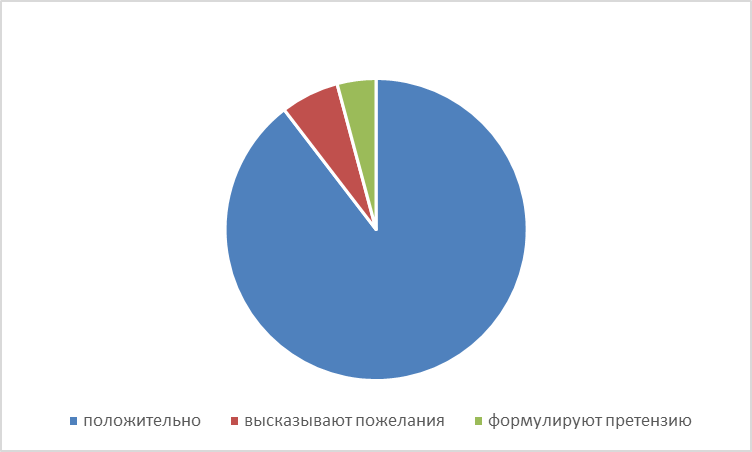       Результаты анализа анкетирования показывают положительную динамику удовлетворенности родителей (законных представителей) в сравнении с дистанционным периодом 2021 года.     По окончании 2021/22 учебного года количество обращений в адрес руководителя школы по вопросам организации и проведения дистанционного обучения сократилось. Родители стали отмечать положительную динамику самоорганизации своих детей и качество психолого-педагогической помощи, которую оказывали учителя школы в подготовке и создания условий, необходимых при проведении занятий.Всего в рамках ВСОКО в 2022 году проведено:– оценка учебных достижений – 21 измерений в год, 99 работ;– оценка метапредметных результатов – 2 измерения в год, 6 работ;– оценка социальных и психологических показателей учащихся, 3 измерения в год, 33 работы;– оценка качества ресурсов – 3 измерения;– оценка показателей образовательной среды – 1 измерение.Таким образом, полученные в 2021 году результаты свидетельствуют о правильности принятых управленческих решений по внедрению системы оценочных процедур, дистанционного обучения педагогов и введению анкетирования родителей (законных представителей).VIII. КАЧЕСТВО КАДРОВОГО ОБЕСПЕЧЕНИЯТаблица 1При отсутствии педагогической нагрузки по некоторым предметам, школа нуждается в учителях, совмещающих преподавание в школе и других образовательных учреждениях города. Учителя-совместители много лет сотрудничают с ЧОУ «Ор Авнер».          В целях повышения качества образовательной деятельности в школе проводится целенаправленная кадровая политика, основная цель которой – обеспечение оптимального баланса процессов обновления и сохранения численного и качественного состава кадров в его развитии в соответствии с потребностями школы и требованиями действующего законодательства.Кадровая политика в школе направлена на:сохранение, укрепление и развитие кадрового потенциала;создание квалифицированного коллектива, способного работать в современных условиях;повышение уровня квалификации персонала.Для педагогов исчезла проблема поиска заданий метапредметной направленности благодаря сайту skiv.instrao.ru (банк заданий)      Деятельность по переходу к обновленным ФГОС в 2022 году была завершена.      Анализ кадрового потенциала ЧОУ «Ор Авнер» для внедрения требований нового ФГОС основного общего образования в части обеспечения углубленного изучения учебных предметов с целью удовлетворения различных интересов обучающихся показывает достаточную готовность педагогов. Более 50% педагогов имеют опыт преподавания предметов на профильном уровне в рамках среднего общего образования.      IX. КАЧЕСТВО УЧЕБНО-МЕТОДИЧЕСКОГО ОБЕСПЕЧЕНИЯАнализ применения ЭСО в ЧОУ «Ор Авнер»  при реализации основной образовательной программы начального общего образования показывает следующее:педагоги в рамках урочной деятельности соблюдают санитарные правила (п. 3.5.2 СП 2.4.3648-20);обучающиеся не используют мобильные средства связи для обучения (п. 3.5.3 СП 2.4.3648-20). Использование ЭСО в учебной работе идет согласно СП 2.4.3648-20 и внутреннего трудового распорядка.Обеспеченность доступа к печатным и электронным образовательным ресурсам (ЭОР) в ЧОУ «Ор Авнер»  составляет 37 процентов. В образовательном процессе используются ЭОР, включенные в федеральный перечень электронных образовательных ресурсов, утвержденный приказом Минпросвещения от 02.08.2022 № 653.X. КАЧЕСТВО БИБЛИОТЕЧНО-ИНФОРМАЦИОННОГО ОБЕСПЕЧЕНИЯВ школе предусмотрена 0,5 ставки библиотекаря, но нет отдельного помещения под библиотеку. Вся художественная литература хранится в учительской, учебная и учебно-методическая литература находится в специальном помещении - хранилище. Школьный библиотекарь выдает необходимую учебную литературу обучающимся и учителям, следит за сохранностью и пополнением библиотечного фонда.В школе имеется:объём библиотечного фонда – 2244 единиц;книгообеспеченность – 100%;объём учебного фонда – 1694 единиц.Фонд библиотеки формируется за счет средств учредителя и жертвователей и соответствует требованиям обновленных ФГОС и ФГОС второго и третьего поколения. Учебники фонда входят в федеральный перечень, утвержденный приказом Минпросвещения России от 23.12.2020 № 766 «О внесении изменений в федеральный перечень учебников , допущенных к использованию при реализации имеющих государственную аккредитацию образовательных программ начального общего, основного общего, среднего общего образования, образовательными организациями, утверждённый приказом Минпросвещения России от 20 мая 2020 г. № 254». В ноябре 2022 года также была начата работа переходу на новый федеральный перечень учебников, утвержденный приказом Минпросвещения от 21.09.2022 № 858. Подготовлен перспективный перечень учебников, которые Школе необходимо закупить до сентября 2023 года. Также составлен список пособий, которые нужно будет списать до даты.Отсутствует финансирование на закупку периодических изданий и обновление библиотечного фонда. Пополнение идет за счёт спонсорской помощи и пожертвований родителей и благотворительного фонда «Ор Авнер»Обеспеченность доступа к печатным и электронным образовательным ресурсам (ЭОР), в том числе размещенных в федеральных и региональных базах данных ЭОР в школе не достаточная в связи с отсутствием в классах проводного интернета. Также стоит отметить отсутствие ЭОР в библиотечном фонде. Данная ситуация озвучена перед учредителем и членами управляющего совета для принятия соответствующих решений.        Анализ показателей указывает на то, что школа не в полной мере обладает необходимой инфраструктурой для обеспечения введения с 2023 года обновленных ФГОС на всех ступенях обучения. Имеющаяся инфраструктура соответствует требованиям СП 2.4.3648-20 и СанПиН 1.2.3685-21 и позволяет реализовать образовательные программы в полном объёме в соответствии с ФГОС второго поколения общего образования.XI. МАТЕРИАЛЬНО-ТЕХНИЧЕСКАЯ БАЗА       Здание, в котором располагается ЧОУ «Ор Авнер», 1982 года постройки. Реконструкция была произведена 2007 году. Общая площадь здания 1449,6м2, площадь учебных кабинетов 375 м2, спортивного зала 199,7 м2, земельного участка 2792,6 м2.Здание оснащено как наружным (6 камер), так и внутренним (8 камер) видеонаблюдением. По периметру имеется светодиодное освещение (9 прожекторов). Внутреннее освещение осуществляется 4-х ламповыми люминесцентными потолочными встраиваемыми светильниками. Охрана здания осуществляется круглосуточно сменными вахтерами. На первом этаже расположена столовая с залом для приема пищи и раздаточной общей площадью 199,3 м2.  Пищеблок оборудован электроплитами, жарочными шкафами, холодильниками, отдельными помещениями для хранения овощей и помещение первичной обработки.  Имеется отдельная мойка с ваннами и стойками для посуды. В помещении для мытья рук расположены четыре рукомойника и полотенцедержатели для бумажных полотенец. Все помещения соответствуют СанПиН 2.4.3648-20 и 1.2.3685-21.Гардероб, туалеты для мальчиков и девочек, оборудованные кабинками, пост охраны (вахтеров), электрощитовая, медицинский и прививочный кабинет находятся на первом этаже школы.На втором этаже расположены учебные классы и административно-хозяйственные помещения: кабинет директора, приёмная, бухгалтерия, учительская, кабинет психолога, помещения для учебного инвентаря, технические помещения. Материально-техническое обеспечение школы позволяет в полной мере реализовать образовательные программы. В школе имеется 12 учебных классов. Кабинет информатики оборудован современной мультимедийной техникой. Имеется кабинет «Традиции», где оформлены материалы по традициям еврейского народа. В учительской имеется компьютер, находящийся в общем доступе для работы учителей.  Имеется три многофункциональных устройства и два ноутбука. Данного оборудования недостаточно для работы по обновленным ФГОС. В ближайшей перспективе рассматривается вопрос до оснащения кабинетов интерактивным оборудованием.     На втором этаже школы имеется спортивный зал с тренерской и раздевалками для мальчиков и девочек. В наличии имеется спортинвентарь (мячи, лыжи, кольца, скакалки, гимнастические скамейки, шведская стенка, маты, стойки для прыжков в высоту и др.) для проведения полноценных уроков физической культуры. Наряду с этим следует отметить слабую материальную базу в преподавании предметов естественно-научного цикла. Нет выхода в интернет в учебных кабинетах. Учителя используют либо вай-фай, либо модем. Полный анализ оснащенности классных комнат показал частичное оснащение комплектами наглядных пособий, карт, учебных макетов, специального оборудования, которые обеспечивают развитие компетенций в соответствии с программой основного общего образования. В связи, с чем администрация ЧОУ «Ор Авнер» принято решение о направлении ходатайства учредителю с целью решить вопрос о пополнении материальной базы. Также в план работы включены мероприятия по проведению анализа оснащенности учебных классов и лабораторий оборудованием для преподавания предметов естественно-математического цикла с перспективой развития инженерного и естественно-научного направления для проведения лабораторных работ и опытно-экспериментальной деятельности в соответствии с программой основного общего образования для принятия соответствующих решений.СТАТИСТИЧЕСКАЯ ЧАСТЬРЕЗУЛЬТАТЫ АНАЛИЗА ПОКАЗАТЕЛЕЙ ДЕЯТЕЛЬНОСТИ ОРГАНИЗАЦИИДанные приведены по состоянию на 31 декабря 2022 года.Таблица 1	Анализ показателей указывает на то, что Школа развивает инфраструктуру, которая соответствовала бы требованиям СП 2.4.3648-20 и СанПиН 1.2.3685-21 и позволяла реализовывать образовательные программы в полном объеме в соответствии с ФГОС по уровням общего образования.В Школе созданы условия для реализации ФГОС-2021: разработаны ООП НОО и ООО, учителя прошли обучение по дополнительным профессиональным программам повышения квалификации по тематике ФГОС -2021. Результаты реализации ООП НОО и ООО по ФГОС-2021 показывают, что Школа успешно реализовала мероприятия по внедрению ФГОС-2021.Результаты ВПР показали среднее качество подготовки обучающихся Школы. Кроме этого, стоит отметить, что педагоги Школы недостаточно объективно оценивают обучающихся.С 1 сентября 2022 года МБОУ «Школа № 1» приступила к реализации ФГОС начального общего образования, утвержденного приказом Минпросвещения от 31.05.2021 № 286, и ФГОС основного общего образования, утвержденного приказом Минпросвещения от 31.05.2021 № 287, в 1-х и 5-х классахВ школе создан стабильный педагогический коллектив, имеется позитивный опыт работы творческих групп учителей по актуальным вопросам образовательного процесса, что говорит о готовности к внедрению инновационных технологий.Школа работает над созданием положительного имиджа в еврейской общине города.Благоприятный психологический климат в школе способствует созданию развивающей творческой среды для всех субъектов образовательного процесса. Созданные традиции воспитательной работы способствуют обеспечению устойчивой связи и преемственности ценностей поколений и формирование единого сообщества участников образовательных отношений.ОСНОВНЫЕ НАПРАВЛЕНИЯ РАБОТЫ НА 2023 ГОД:1.Совершенствовать получение обучающимися качественного образования, в соответствии с личностными потребностями и индивидуальными возможностями каждого ребенка.2.Продолжить изучать, обобщать и распространять педагогический опыт, изучать способы мотивации учения.3.Совершенствовать условия деятельности учителя для его творческого и профессионального роста, овладения ключевыми профессиональными компетенциями.4 Внедрение новых механизмов выявления и развития одаренности обучающихся.5.Совершенствование системы качественной подготовки учащихся к ГИА.6.Решение проблемы повышения качества образования и воспитания в школе на основе внедрения инновационных образовательных технологий (здоровьесберегающие технологии и др.)7.Укрепление и расширение связей с общественностью, организациями высшего и среднего профессионального образования, представителями реального сектора экономики, родителями, еврейской диаспорой, способствующих развитию школы как открытой образовательной системы.8 Укрепление и пополнение материально – технической базы школы для построения качественной предметно – пространственной развивающей среды, способной максимально удовлетворить образовательные запросы обучающихся и их родителей (законных представителей).СОГЛАСОВАНОПедагогическим советом ЧОУ «Ор Авнер»29.03.2023 № 4УТВЕРЖДАЮДиректор ЧОУ «Ор Авнер»_________________ О.В. ЛисицкаяПриказ № ___ 29.03.2023г.Наименование образовательной организациичастное общеобразовательное учреждение «Средняя общеобразовательная школа с этнокультурным еврейским компонентом образования с углубленным изучением отдельных предметов «Ор Авнер» г. Хабаровска РуководительЛисицкая Оксана ВасильевнаАдрес организацииХабаровский край, г. Хабаровск, ул. Хабаровская, д.31Телефон, факс8 (4212) 72-93-88Адрес электронной почтыschoolkhabarovsk@mail.ruУчредительНекоммерческая организация Международный фонд «Ор Авнер»Дата создания16.06.2000г.Лицензия№ 2092 от 11.11.2015г. Сери 27Л01 № 0001190Свидетельство о государственной аккредитации№ 783 от 07.12.2015г.Серия 27А01 № 0000475Наименование органаФункцииДиректорКонтролирует работу и обеспечивает эффективное взаимодействие структурных подразделений организации, утверждает штатное расписание, отчетные документы организации, осуществляет общее руководство ШколойПопечительский советРассматривает вопросы:развития образовательной организации;финансово-хозяйственной деятельности;материально-технического обеспеченияПедагогический советОсуществляет текущее руководство образовательной деятельностью Школы, в том числе рассматривает вопросы:развития образовательных услуг;регламентации образовательных отношений;разработки образовательных программ;выбора учебников, учебных пособий, средств обучения и воспитания; материально-технического обеспечения образовательного процесса;Педагогический советаттестации, повышения квалификации педагогических работников;координации деятельности методических объединенийОбщее собрание работниковРеализует право работников участвовать в управлении образовательной организацией, в том числе:участвовать в разработке и принятии коллективного договора, Правил трудового распорядка, изменений и дополнений к ним;принимать локальные акты, которые регламентируют деятельность образовательной организации и связаны с правами и обязанностями работников;разрешать конфликтные ситуации между работниками и администрацией образовательной организации;вносить предложения по корректировке плана мероприятий организации, совершенствованию ее работы и развитию материальной базыНазвание образовательной программыЧисленность обучающихсяОсновная образовательная программа начального общего образования по ФГОС начального общего образования, утвержденному приказом Минпросвещения России от 31.05.2021 № 2864Основная образовательная программа начального общего образования по ФГОС начального общего образования, утвержденному приказом Минобрнауки от 06.10.2009 № 37317Основная образовательная программа основного общего образования по ФГОС основного общего образования, утвержденному приказом Минпросвещения России от 31.05.2021 № 2875Основная образовательная программа основного общего образования по ФГОС основного общего образования, утвержденному приказом Минобрнауки от 17.12.2010 № 189718Основная образовательная программа среднего общего образования по ФГОС среднего общего образования, утвержденному приказом Минобрнауки от 17.05.2012 № 4134ПрофильПредметы на углубленном уровнеКоличество часов в 2021/22 учебном годуКоличество часов в 2022/23 учебном годуОглуздин Давид ПавловичМатематика. Физика. Информатика1515Лопатина Алена АлексеевнаМатематика. Биология. Химия1212Лисицкая Мария СергеевнаМатематика. Биология. Обществознание. Экономика. Право.1313Соловьева Екатерина АлексеевнаМатематика. История. Обществознание1212Направления внеурочной деятельностиКлассНазвание курса внеурочной деятельностиКоличество часовОбщекультурное направление1 Разговоры о важном33Общекультурное направление2 -4, 5-9, 11Разговоры о важном34Общеинтеллектуальное1 Учусь учиться33Общеинтеллектуальное2Учусь учиться34Общеинтеллектуальное3Учусь учиться34Общеинтеллектуальное4 Учусь учиться34Общеинтеллектуальное2Смысловое чтение34Общеинтеллектуальное3Смысловое чтение34Общеинтеллектуальное4Смысловое чтение34Общеинтеллектуальное4Проектная деятельность34Общеинтеллектуальное1Дружим с математикой339Проектная деятельность345Функциональная грамотность345Математическая грамотность345Читательская грамотность34Спортивно-физкультурно-оздоровительное 1-4, 5-9, 11Шахматы 34Духовно-нравственное1 Традиция еврейского народа33Духовно-нравственное2 Традиция еврейского народа68Духовно-нравственное3Традиция еврейского народа68Духовно-нравственное4 Традиция еврейского народа34Духовно-нравственное5-9, 11Традиция еврейского народа68ПобедителиклассПризёрыкласс1.русский язык1.русский язык51.Нудель Ю.42.Полякова А.62.Снетков М.43.Мирошникова С.73.Алипченко С.54.Толстов Д.84.Лопатина М.55.Риц С.85.Марусич А.6.Ковнер А.7.Снеткова Р.8.Сербина С.9.Тривайлова А10.Дубровская Д.11.Толстенко Т.12.Харчук К.13.Соловьёва Е.14.Прилуцкий А.5667788810112.география1.Лисицкая М.101.Иванов Е.2.Игнатов М.3.Харчук К.7883.право1.Прилуцкий А.4.литература1.Марусич А.51.Войтенко Д.2.Каландия М.3.Коваленко Д.4.Лопатина А.5.Дубровская Д.6.Фридман Э.7.Довгалёва В.555588115.экология1.Лисицкая М.106.английский язык1.Мирошникова С.2.Новицкая А.787.биология1.Тривайлова А.71.Мирошникова С.2.Фри Победители и призёры Школьного этапа ВсОШ  2021-22 учебного годадман Э.78ПобедителиклассПризёрыклассрусский язык1.Каландия М.61.Афанасьева В.2.Боровинский А.3.Карасёв М.4.Пайкин Л.5.Коваленко Д.6.Лопатина М.444566химия1.Тривайлова А.8биология1.Тривайлова А.81.Игнатов М.2.Фридман Э.3.Лисицкая М.9911Обществознание1.Лисицкая М.11Английский язык1.Оглуздин Д11Литература1.Дубровская Д9Олимпиада по математике им. Г.И.НевельскогоВузовские олимпиады (ТОГУ, ПиТОГУ, ДФУ)2021-2211 кл. Прилуцкий А. Щербаков И.2022-2311 кл. Оглуздин Д.Классные часы : «Как я провел каникулы»«Режим дня».«Какие бывают профессии».«Книга – наш друг».«Удивительное рядом».«Моя мама лучшая на свете».«Угадаем, посчитаем».«Подведение итогов 3 четверти».«Первый в космосе».«Хочу все знать».«Для чего нужна улыбка».«День победы».«Правила езды на велосипеде».«Окончание учебного года».Классные часы: «Моя дружная семья».«Что такое хорошо, что такое плохо»,«Как помириться после ссоры».«Как уберечься от вирусных заболеваний».«Правила поведения в общественных местах».Классный час по итогам четверти.«Как я провел каникулы»«Каждый видит мир по-своему».«Как люди отдыхают».«Народы России».«Самые нужные правила».«Книга – наш друг».«Удивительное рядом».«Моя мама лучшая на свете».«Угадаем, посчитаем».«Подведение итогов 3 четверти».«Первый в космосе».«Как природа лечит человека».«Удивительное рядом».«День победы».«Мое свободное время».«Окончание учебного года».Классные часы:«Мои достижения» «По страницам детских журналов» «Забавные игры на дорогах – к чему они приводят» «Поговорим о том, как мы выглядим» «Как мы решаем конфликты» «Мой папа – пример для меня» «Мой двор. Моя улица» «Потолкуем о маме «Мои «хочу» и мои «надо» «Мои достижения».  «Я и другие. Я глазами других» «Человек в космосе» «Уважая себя, уважай других «Общаемся с животными» «Их имена не забыты» «Моя семья» К международному дню семьи 15 мая.Классный час по итогам года «Здравствуй, лето!»Классные часы: «Культура поведения в школе».«Улыбка! Что может быть полезней»«Азбука поведения. Разговор о воспитании».«Как уберечься от вирусных заболеваний».«Правила поведения в общественных местах».Классный час по итогам 3 четверти.«Как я провел каникулы»«Жизнь виртуальная и реальная. Интернет: «за» и «против».«Лень – помощник или враг».«Профессии наших родителей».«Берегите язык».«Книга – наш друг».«Правильное питание».«День победы».«Твори добро, не видя в том заслуги». «Подведение итогов учебного года».Классные часы:«Культура поведения в школе».«Профилактика курения»«Мир моих увлечений».«Как уберечься от вирусных заболеваний».«Правила поведения в общественных местах».Классный час по итогам 3 четверти.«Как я провел каникулы»«Правила этикета».«Гигиена и важность ее соблюдения».«Урок мужества». (к 23 февраля)«Кем я хочу стать».«День экологических знаний».«Космос - это мы».«День победы».«Семья – символ жизни» «Подведение итогов учебного года».Классные часы «Терроризм – угроза обществу». «О вреде наркотических веществ» «День защитника Отечества». «Что мешает мне лучше учиться». «Интернет: «за» и «против». «Совесть-наш внутренний судья» «Традиции моей семьи» «Покорители космоса». «Труд на радость себе и людям». «День экологических знаний». «День победы». «Вот и стали мы на год взрослее»  «Подведение итогов учебного года».Классные часы:«У дорожных правил каникул нет»Пожарная безопасность «От искр пожар рождается»«Честь имею» (ко Дню защитника Отечества)Беседа о вреде наркотических веществ «Умей сказать НЕТ»Пожарная безопасность «Огонь ошибок не прощает»Классный час, посвящённый Международному женскому дню«Итоги 3 четверти»Пожарная безопасность «Осторожно: огонь!»«Лётчики-космонавты» (ко Дню космонавтики)«Человек среди людей»«Поклонимся великим тем годам…» ( ко Дню Победы)«Итоги учебного года»Пожарная безопасность «Правила поведения при пожаре»Школьные мероприятия:Ту-Би-ШватПредметная неделя по математикеПредметная неделя по русскому языку и литературеСпортивное мероприятие ко Дню защитника ОтечестваДень самоуправления  (к 8 марта)Мероприятие к празднику ПуримМероприятия, посвящённые ПесахуНаучно-практическая конференцияМероприятие ко Дню ПобедыЛаг Ба-Омер«Последний звонок» (Торжественная линейка)Окончание учебного года (Торжественная линейка)Классные часы:«Прикоснись к подвигу сердцем»«Что значит сегодня быть патриотом»«Сохранить природу- сохранить жизнь» «Он сказал: «Поехали!..» (ко Дню Космонавтики)«Память, за собою позови…»«И этот год всех сблизил нас»«Наше здоровье. Как сохранить здоровье в нездоровом обществе»«Мы составляем наш портрет».«Кто такой защитник Отечества».«Я выбираю будущее».«Командообразование».«Искусство общения».«Защита Родины-долг перед Отечеством».«Игромания. Я и компьютер».«Экзамены без стресса».«Имидж».«Творческий потенциал личности».«Готовимся к ЕГЭ».«Талант и труд».«Окончание учебного года».Название общеобразовательной программыЧисло обучающихсяОсновная образовательная программа начального общего образования22Основная образовательная программа основного общего образования24Основная общеобразовательная программа среднего общего образования4№ п/пПараметры статистики2021-2022 уч. год2022-2023 уч.год1Количество детей, обучавшихся на конец учебного периода, в том числе: 56491Начальная школа26221Основная школа23231Средняя школа742Количество обучающихся, оставленных на повторное обучение:002Начальная школа002Основная школа002Средняя школа003Не получили аттестата:003Об основном общем образовании003О среднем общем образовании004Окончили школу с аттестатом особого образца004В основной школе004В средней школе00ступениобученияпоказателипоказателипоказателипоказателипоказателипоказателипоказателипоказателипоказателипоказателипоказателипоказателиступениобучениякол-во уч-сякол-во уч-сяотличникиотличникихорошистыхорошистыкачествакачестванеуспевающиенеуспевающиеуспеваемостиуспеваемости2021202220212022202120222021202220212022202120222-4262213111146,183,3НетНет100%100%5-923230010943,539,1НетНет100%100%10-1174004357,175НетНет100%100%2-11564913252346,457,8НетНет100%100%классколичествоколичествоотличникиотличникихорошистыхорошисты качества  качества неуспевающиенеуспевающиеуспеваемостиуспеваемости20212022202120222021202220212022202120222021202214------усвоилиусвоилиусвоилиусвоили25-1-3-80нетнет100%100%3611346783нетнет100%100%47-1343671нетнет100%100%   55-0537160нетнет100%100%   66-0415716,6нетнет100%100%   73-0113333,3нетнет100%100%   84-0416725нетнет100%100%   95-0132860нетнет100%100%114-0235075нетнет100%100%итого4913232346,457,8нетнет100%100%9-е классы11-е классыОбщее количество выпускников03Количество обучающихся на семейном образовании00Количество обучающихся с ОВЗ00Количество обучающихся, получивших «зачет» за итоговое собеседование/ сочинение03Количество обучающихся, не допущенных к ГИА00Количество обучающихся, проходивших процедуру ГИА03Количество обучающихся, получивших аттестат03Предмет2020 учебный год2020 учебный год2020 учебный год2020 учебный год2021 учебный год2021 учебный год2021 учебный год2021 учебный год2022 учебный год2022 учебный год2022 учебный год2022 учебный годПредмет123412341234Русский язык11-100%44-4/100%33-3/100%Математикапрофиль11-100%22-2/50%22-2/66,7Английский язык----1111/25%1111/ 33,3%Физика ----22-2/50----Биология ----11-1/25%----Информатика и ИКТ--------11-1/33,3%Химия ----11-1/25%----Обществознание 11-100%1111/25%1111/33,3%История11-100%11-1/33,3%5 класс6 класс7 класс8 класс9 классРусский язык55236Математика56236Окружающий мир5----Биология-5-4-История-53--Обществознание--346Английский язык---3-Химия ----6Класс Доля учащихся, понизивших результат (Отметка < Отметка по журналу)Доля учащихся, подтвердивших результат (Отметка = Отметке по журналу)Доля учащихся, повысивших результат (Отметка > Отметка по журналу)Математика Математика Математика Математика 502 (50%)2 (50%)61 (17%)4 (67%)1 (17%)72 (100%)00802 (67%)1 (33%)92 (33%)4 (67%)0Русский языкРусский языкРусский языкРусский язык504 (80%)1 (20%)605 (100%)0702 (100%)082 (67%)1 (33%)091 (20%)4 (80%)0ГеографияГеографияГеографияГеография71 (33%)2 (67%)0БиологияБиологияБиологияБиология83 (75%)1 (25%)0Химия Химия Химия Химия 91 (17%)2 (33%)3 (50%)Английский языкАнглийский языкАнглийский языкАнглийский язык81 (33%)1 (33%)1 (33%)История История История История 62 (40%)3 (60%)0Обществознание Обществознание Обществознание Обществознание 71 (33%)2 (67%)082 (50%)2 (50%)092 (33%)4 (67%)0обуч-сявклассевыполнялиработуНа «5»На «4»На «3»На «2»качество знанийуспеваемостьРусский язык55041080100Математика542200100100Окружающий мир540400100100предметуспеваемостьуспеваемостьуспеваемостькачествокачествокачествопредметРоссиякрайшколаРоссиякрайшколаРусский язык93,428510061,7946,780Математика95,0995,510069,2471,06100Окружающий мир97,9896,810070,3669,03100предметуспеваемостьуспеваемостьуспеваемостькачествокачествокачествопредметРоссиякрайшколаРоссиякрайшколаРусский язык88,1874,91004834,360Математика 87,8979,810049,6341,767История 92,0784,510052,0241,380Биология 88,9589,910048,2835,240обуч-сяв классевыполнялиработуНа «5»На «4»На «3»На «2»качествоуспеваемостьРусский язык65032060100Математика 66123067100История 65041080100Биология 65023040100предметоб-ся в классевыпо лнялиНа «5»На «4»На «3»На «2»кач- воусп- тьРусский язык320200100100Математика 3200200100Обществознание 33012033100География 33021067100предметуспеваемостьуспеваемостьуспеваемостькачествокачествокачествопредметРоссия крайшколаРоссия крайшколаРусский язык83,0271,810041,1730,2100Математика88,5880,310039,7336,40Обществознание9287,110049,1640,133География88,0395,510053,8143,967об-ся в классевыполня лиработуНа «5»На «4»На «3»На «2»качес твоуспев аемос тьРусский язык 4301113367Математика 431200100100Обществознание 44013033100Биология 4402115075Английский язык43020166,766,7предметуспеваемостьуспеваемостьуспеваемостькачествокачествокачествопредметРоссия крайшколаРоссия крайшколаРусский язык86,3272,46739,892833Математика88,2882,110036,9828,3100Обществознание88,0579,610044,1437,233Биология89,6579,27543,7830,450Английский язык81,4765,966,736,7224,666,7об-ся в классевыполня лиработуНа «5»На «4»На «3»На «2»качес твоуспев аемос тьРусский  язык 65032060100Математика 6600600100Обществозна  ние 66024033,3100Химия 66222066,7100предметуспеваемостьуспеваемостьуспеваемостькачествокачествокачествопредметРоссиякрайшколаРоссиякрайшколашколаРусский язык81,2570,310043,7535,66060Математика 88,0381,310029,4519,200Общестивознание 89,2788,210040,8743,0733,333,3Химия 93,8990,310057,5452,866,766,7предметКлассыуспеваемостьКачествоМатематика5-910053,4Русский язык5-993,470,6Окружающий мир5100100Биология 5-887,545География 710067Химия 910066,7История 610080Обществознание 7-910033Английский  язык866,766,7Показатели 2020-20212021-20222022-2023Принимало участие (чел./%)31 чел./79%35 чел/ 90%24 чел/ 69%Участвовало в 2-х и более олимпиадах22 чел/71%17 чел/ 46%12 чел/ 50%Кл-во предметов81111Кол-во победителей и призеров14 чел/ 34%27 чел/ 77%13 чел/ 54%предметКол-во участниковКол-во участниковКол-во участниковКол-во победителейКол-во победителейКол-во победителейЧисло призёровЧисло призёровЧисло призёровпредмет2020-20212021-20222022-20232020-20212021-20222022-20232020-20212021-20222022-2023Русский язык11275-513146Математика16-3---2--Английский язык1165--132-Биология736-11223История524------Обществознание8511-12--Химия2-2-----1Информатика3-1------География-46----3-Право-1---1Литература-91-1--71Экология-1-1--МХК-3----Экономика --2------Олимпиада по математике им. Г.И. НевельскогоВузовские олимпиады (ТОГУ, ПиТОГУ, ДФУ)2020-2021Отборочный тур -2 чел.Очный тур- 1 чел.Харчук К. 7 кл2021-202211 кл. Прилуцкий А.            Щербаков И.2022-202311 кл. Оглуздин Д.Год выпускаОсновная школаОсновная школаОсновная школаОсновная школаСредняя школаСредняя школаСредняя школаСредняя школаСредняя школаГод выпускаВсегоПерешли в 10-й классПерешли в 10-й класс другой ООПоступили в профессиональную ООВсегоПоступили в вузыПоступили в профессиональную ООУстроились на работуПошли на срочную службу по призыву2019440000000202062221100020218404431002022000033000На конец 2022 года в школе работало22Из них:С высшим образованием16Педагоги 13Со средним специальным образованием6из них педагоги2Возрастной состав педагоговВозрастной состав педагоговОт 30 до 40 лет1От 40 до 50 лет1От 50 до 60 лет8Старше 60 лет3Стаж работыСтаж работыДо 10 лет1До 15 лет120 и более лет11Повышение квалификацииПовышение квалификацииПрошли курсы повышения квалификации5Прошли курсы переподготовки1Вакансии учреждения Вакансии учреждения Учитель иностранного языка (английский и иврит)1Совместители Совместители Учитель физической культуры1Учитель информатики и ИКТ1Учитель физики 1Учитель ИЗО1Учитель музыки1Учитель географии1ПоказателиЕдиница измеренияКоличествоОбразовательная деятельностьОбразовательная деятельностьОбразовательная деятельностьОбщая численность учащихсячеловек49Численность учащихся по образовательной программе начального общего образованиячеловек22Численность учащихся по образовательной программе основного общего образованиячеловек23Численность учащихся по образовательной программе среднего общего образованиячеловек4Численность (удельный вес) учащихся, успевающих на «4» и «5» по результатам промежуточной аттестации, от общей численности обучающихсячеловек (процент)26 (57,8 %)Средний балл ГИА выпускников 9-го класса по русскому языкубалл0Средний балл ГИА выпускников 9-го класса по математикебалл0Средний балл ЕГЭ выпускников 11-го класса по русскому языкубалл79Средний балл ЕГЭ выпускников 11-го класса по математикебалл58Численность (удельный вес) выпускников 9-го класса, которые получили неудовлетворительные результаты на ГИА по русскому языку, от общей численности выпускников 9-го классачеловек (процент)0 (0%)Численность (удельный вес) выпускников 9-го класса, которые получили неудовлетворительные результаты на ГИА по математике, от общей численности выпускников 9-го классачеловек (процент)0 (0%)Численность (удельный вес) выпускников 11-го класса, которые получили результаты ниже установленного минимального количества баллов ЕГЭ по русскому языку, от общей численности выпускников 11-го классачеловек (процент)0 (0%)Численность (удельный вес) выпускников 11-го класса, которые получили результаты ниже установленного минимального количества баллов ЕГЭ по математике, от общей численности выпускников 11-го классачеловек (процент)0 (0%)Численность (удельный вес) выпускников 9-го класса, которые не получили аттестаты, от общей численности выпускников 9-го классачеловек (процент)0 (0%)Численность (удельный вес) выпускников 11-го класса, которые не получили аттестаты, от общей численности выпускников 11-го классачеловек (процент)0 (0%)Численность (удельный вес) выпускников 9-го класса, которые получили аттестаты с отличием, от общей численности выпускников 9-го классачеловек (процент)0 (0%)Численность (удельный вес) выпускников 11-го класса, которые получили аттестаты с отличием, от общей численности выпускников 11-го классачеловек (процент)0 (0%)Численность (удельный вес) учащихся, которые принимали участие в олимпиадах, смотрах, конкурсах, от общей численности обучающихсячеловек (процент)Численность (удельный вес) учащихся – победителей и призеров олимпиад, смотров, конкурсов от общей численности обучающихся, в том числе:человек (процент)− регионального уровнячеловек (процент)1 (2,6%)− федерального уровнячеловек (процент)0 (0%)− международного уровнячеловек (процент)0 (0%)Численность (удельный вес) учащихся по программам с углубленным изучением отдельных учебных предметов от общей численности обучающихсячеловек (процент)4 (8%)Численность (удельный вес) учащихся по программам профильного обучения от общей численности обучающихсячеловек (процент)0 (0%)Численность (удельный вес) учащихся по программам с применением дистанционных образовательных технологий, электронного обучения от общей численности обучающихсячеловек (процент)0 (0%)Численность (удельный вес) учащихся в рамках сетевой формы реализации образовательных программ от общей численности обучающихсячеловек (процент)0 (0%)Общая численность педработников, в том числе количество педработников:человек13− с высшим образованиемчеловек11− высшим педагогическим образованиемчеловек11− средним профессиональным образованиемчеловек2− средним профессиональным педагогическим образованиемчеловек2Численность (удельный вес) педработников с квалификационной категорией от общей численности таких работников, в том числе:человек (процент)0 (0%)− с высшейчеловек (процент)0 (0%)− первойчеловек (процент)0 (0%)Численность (удельный вес) педработников от общей численности таких работников с педагогическим стажем:человек (процент)13 (59%)− до 5 летчеловек (процент)0 (0%)− больше 30 летчеловек (процент)3 (23%)Численность (удельный вес) педработников от общей численности таких работников в возрасте:человек (процент)− до 30 летчеловек (процент)0 (0%)− от 55 летчеловек (процент)6 (46%)Численность (удельный вес) педагогических и административно-хозяйственных работников, которые за последние пять лет прошли повышение квалификации или профессиональную переподготовку, от общей численности таких работниковчеловек (процент)15 (93%)Численность (удельный вес) педагогических и административно-хозяйственных работников, которые прошли повышение квалификации по применению в образовательном процессе ФГОС, от общей численности таких работниковчеловек (процент)11 (68,75%)ИнфраструктураИнфраструктураИнфраструктураКоличество компьютеров в расчете на одного учащегосяединиц0,15Количество экземпляров учебной и учебно-методической литературы от общего количества единиц библиотечного фонда в расчете на одного учащегосяединиц13,1Наличие в Школе системы электронного документооборотада/нетнетНаличие в Школе читального зала библиотеки, в том числе наличие в ней:да/нетНет− рабочих мест для работы на компьютере или ноутбукеда/нетНет− медиатекида/нетНет− средств сканирования и распознавания текстада/нетНет− выхода в интернет с библиотечных компьютеровда/нетНет− системы контроля распечатки материаловда/нетнетЧисленность (удельный вес) обучающихся, которые могут пользоваться широкополосным интернетом не менее 2 Мб/с, от общей численности обучающихсячеловек (процент)26 (53,6%)Общая площадь помещений для образовательного процесса в расчете на одного обучающегосякв. м5,7
